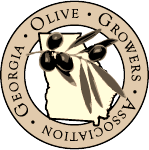 2015 Georgia Olive Growers AssociationAnnual Meeting and ConferenceMay 14, 2015  ▪  8:00am – 5:00pmThe Threatte Center209 S. Hwy 221  ▪  Lakeland, GA 31635Sponsorship / Exhibitor Registration FormEvent SponsorsGreen Level  - $1500  (featured prominently throughout the conference, includes booth space, two conference registrations, logo* and website on front of conference literature, opportunity to include samples and/or literature in conference package**)Yellow Level  - $750  (featured throughout the conference, includes booth space, one conference registration, logo* and contact information on front of conference literature, opportunity to include samples and/or literature in conference package**) Lunch  - $600  (includes one conference registration, logo* and contact information on front of conference literature, opportunity to include samples and/or literature in conference package**)Networking Break - $200  (includes company logo* and contact information in conference literature and on table, opportunity to include samples and/or literature in conference package**)Exhibitor - $200 (includes booth space, one conference registration, logo* and contact information in conference literature, opportunity to include samples and/or literature to conference package**)Check applicable (multiple levels allowed):					 _____ $1500.00 Green Level Sponsor                                                                            		                                                 _____ $750.00 Yellow Level Sponsor			Silent Auction Donation:    _____ Yes     _____ No             	_____ $600.00 Lunch Sponsor _____ $200.00 Networking Break Sponsor_____ $200.00 Exhibitor Organization/Business________________________________________________________Address ______________________________________City ____________________________State ______ Zip____________E-mail________________________________________ Work # _______________________Cell #______________________ FAX________________________________Website____________________________________________________________REPRESENTATIVE___________________________________________TITLE_________________________________________2nd REPRESENTATIVE (Green Level only)___________________________________________TITLE_________________________E-mail_________________________________________ Work # _______________________Cell #______________________  Exhibits include a 6 foot table and will be strategically located to ensure maximum exposure to conference participants.  Please set up exhibits between the hours of 7:00 and 8:00 am on Thursday, May 14th, or Exhibits may set up on Wednesday, May 13th, between 2:00 and 6:00 pm. Exhibits remain up until 3:30 pm, May 14th. Sponsorship and Exhibitor Registration(s) includes conference package, list of participants, breaks, lunch, and optional tour.*Please e-mail your company/organization logo in JPEG, PNG or GIF format to: georgiaolivegrowers@gmail.com**If you plan to include samples and/or literature in conference package, please get it to us by May 8th.   Plan for 200.Accommodations for Wednesday, May 13th  (Hotel rooms are blocked at these properties. Please mention Georgia Olive Growers Conference when making your reservation to receive conference rate.  Make reservation on or before May 7, 2015)Hilton Garden Inn Valdosta: 1702 Gornto Rd, Valdosta, GA, (229) 219-1011 Reference Code - GOGA     (Additional night available)$___ per nightHoliday Inn Valdosta Conference Center: 1805 W Hill Ave. (HWY 84), Valdosta, GA, (229) 244-1111Reference Code - GOGA     (Additional night available)$89 per night including FREE evening drinks and Breakfast